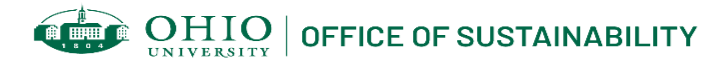 Hocking River Channel Biodiversity	 Project contact: Jasmine Facun, jasminebfacun@gmail.com Alex Sines, as357215@ohio.edu Project description:1) Investigate process for updating the Hocking Conservancy District's charter to allow for less mowing and greater biodiversity along the Hocking River corridor.  The deliverable from this project will be a roadmap documenting steps to update the charter, including times and locations for public meetings and avenues for meeting advertisement, as well as recommended changes to the charter.  2) Plant biodiverse plants along the Hocking River corridor.Resources available to students/faculty to complete project: meeting with Jasmine Facun and/or Alex Sines Jasmine Facun's thesis City of Athens Environment and Sustainability Commission supportProject alignment to OHIO Sustainability & Climate Action Plan:Climate (goal #1) Grounds (goal #1)Water (goal #2)Offer opportunities to participate in or contribute to sustainability initiatives (Engagement core)Please send final project deliverables to sustainability@ohio.edu for tracking and reporting purposes.